МИНОБРНАУКИ РОССИИ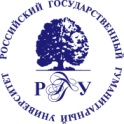 Федеральное государственное бюджетное образовательное учреждениевысшего образования«Российский государственный гуманитарный университет»(ФГБОУ ВО «РГГУ»)УПРАВЛЕНИЕ АСПИРАНТУРОЙ И ДОКТОРАНТУРОЙМЕТОДИЧЕСКИЕ РЕКОМЕНДАЦИИДЛЯ АСПИРАНТОВ4-го года обучения Москва 2023Методические рекомендации для аспирантов 4-го года обучения. / Российский государственный гуманитарный университет, Управление аспирантурой и докторантурой.; Сост.: канд. ист. наук Л.П. Трембич, канд. ист. наук, доц. В.И. Еремеева. – М.: РГГУ, 2023. 15 с.Методические рекомендации утвержденына заседании Научно-методического советапо аспирантуре и докторантуре20.04.2023, протокол № 1 	I. Общие положения1. Срок обучения в очной аспирантуре не должен превышать трех лет, по направлениям подготовки 09.06.01 «Информатика и вычислительная техника» и 10.06.01 «Информационная безопасность» – четырех лет; в заочной аспирантуре – четырех лет, по направлениям подготовки 09.06.01 «Информатика и вычислительная техника» и 10.06.01 «Информационная безопасность» – пяти лет.2. Обучение в аспирантуре осуществляется в соответствии с учебными планами подготовки аспирантов.3. Аспирант за время обучения в аспирантуре обязан полностью выполнить индивидуальный учебный план в соответствии с программой подготовки научно-педагогических кадров в аспирантуре.4. Индивидуальные учебные планы аспирантов хранятся в Управлении аспирантурой и докторантурой университета. Срок сдачи заполненных разделов индивидуальных учебных планов аспирантов с планами на 4-й год обучения – 25 сентября (приложение 1).5. Аспирант два раза в год проходит промежуточную аттестацию – в феврале и июне.6. Аспирант, не выполняющий в установленные сроки индивидуальный учебный план, не прошедший промежуточную аттестацию, не получивший положительное заключение кафедры по итогам выполнения научных исследований за соответствующий год обучения, не ликвидировавший в установленные сроки академической задолженности (раздел V Методических указаний) отчисляется из аспирантуры приказом ректора как не выполнивший обязанностей по добросовестному освоению образовательной программы и выполнению учебного плана.7. На основании результатов промежуточной аттестации, в зависимости от успешности освоения программ подготовки научно-педагогических кадров, аспирантам назначается государственная стипендия.8. Аспирант, которому назначается государственная стипендия, должен соответствовать следующим требованиям:отсутствие по итогам промежуточной аттестации оценки «удовлетворительно»;отсутствие академической задолженности.Иностранным гражданам и лицам без гражданства, обучающимся в пределах квоты, установленной Правительством Российской Федерации, государственная стипендия аспирантам назначается в течение всего периода прохождения обучения вне зависимости от успехов в учебе.9. К государственной итоговой аттестации допускается аспирант, не имеющий академической задолженности и в полном объеме выполнивший учебный план по соответствующей программе подготовки научно-педагогических кадров в аспирантуре.10. Государственная итоговая аттестация проводится в форме:государственного экзамена (июнь);научного доклада об основных результатах подготовленной научно-квалификационной работы (диссертации) (сентябрь).11. Успешное прохождение государственной итоговой аттестации является основанием для выдачи обучающемуся документа о высшем образовании и о квалификации образца, установленного Минобрнауки России, по программам подготовки научных и научно-педагогических кадров в аспирантуре (диплома об окончании аспирантуры).II. Текущий контроль успеваемости 4-й год обучения12. Текущий контроль за проведением научных исследований осуществляется научным руководителем аспиранта. III. Промежуточная аттестация13. Промежуточная аттестация проводится в форме зачета с оценкой. 14. По итогам проведения научных исследований заслушивается научный доклад аспиранта на заседании кафедры в феврале.На кафедру представляется полный текст научно-квалификационной работы (диссертации) и научного доклада об основных результатах кандидатской диссертации. Итоги обсуждения отражаются в листе аттестации (приложение 2), в котором должны содержаться сведения о допуске аспиранта к прохождению государственной итоговой аттестации.Лист аттестации сдается в Управление аспирантурой и докторантурой до 22 февраля на бумажном носителе и в электронном виде. Лист аттестации хранится в личном деле аспиранта.15. Научный руководитель проставляет аспиранту оценку за проведенные научные исследования в июне 4-го года обучения (зачет с оценкой). 16. Результаты прохождения промежуточной аттестации оцениваются по пятибалльной системе: «отлично», «хорошо», «удовлетворительно», «неудовлетворительно». IV. Этапы прохождения промежуточной аттестации4-й год обученияочная форма: направления подготовки: 09.06.01 Информатика и вычислительная техника; 10.06.01. Информационная безопасностьзаочная форма: направления подготовки: 37.06.01. Психологические науки; 39.06.01 Социологические науки; 40.06.01 Юриспруденция; 41.06.01 Политические науки и регионоведение; 42.06.01 Средства массовой информации и информационно-библиотечное дело; 45.06.01 Языкознание и литературоведение; 46.06.01 Исторические науки и археология; 47.06.01 Философия, этика и религиоведение; 50.06.01 Искусствоведение; 51.06.01 Культурология17. В 7-м полугодии обучения аспирант обязан:- завершить научные исследования и представить полный текст диссертации на кафедру для обсуждения;- опубликовать (подготовить к публикации) научную статью в журнале в соответствии с Перечнем российских рецензируемых научных журналов, в которых должны быть опубликованы основные научные результаты диссертаций на соискание ученых степеней доктора и кандидата наук, а также другие научные статьи по теме диссертации;- выступить с научным докладом на кафедре по итогам выполнения научных исследований (в соответствии с п. 14 настоящих Методических указаний);- заполнить и сдать в Управление аспирантурой и докторантурой до     22 февраля лист аттестации по итогам выполнения научных исследований (см. приложение 2).18. В 8-м полугодии обучения аспирант обязан:- завершить работу над текстом диссертации, подготовить научный доклад об основных результатах подготовленной научно-квалификационной работы (диссертации);- получить в июне зачет с оценкой по итогам выполнения научных исследований;- пройти государственную итоговую аттестацию (июнь-сентябрь).V. Порядок ликвидации академической задолженности19. Аспиранты, не прошедшие промежуточную аттестацию без уважительных причин или имеющие неудовлетворительные результаты промежуточной аттестации по одной или нескольким дисциплинам, признаются имеющими академическую задолженность.20. Аспирантам, имеющим академическую задолженность, предоставляется возможность пройти промежуточную аттестацию по соответствующей дисциплине не более двух раз в пределах одного года с момента образования академической задолженности в сроки, установленные соответствующим приказом. В указанный период не включаются время болезни аспиранта, нахождение его в академическом отпуске или отпуске по беременности и родам.Если повторная промежуточная аттестация в целях ликвидации академической задолженности проводится во второй раз, то для ее проведения создается комиссия.VI. Государственная итоговая аттестация21. Государственная итоговая аттестация проводится в соответствии с программами государственной итоговой аттестации по направленностям программ подготовки научно-педагогических кадров в аспирантуре.Программы государственной итоговой аттестации по направленностям программ подготовки научных и научно-педагогических кадров в аспирантуре размещены в электронной информационно-образовательной базе данных «Аспирант» http://aspirant.rggu.ru и доступны для аспирантов в авторизованном доступе.22. Обучающиеся, не прошедшие государственной итоговой аттестации в связи с неявкой на государственное аттестационное испытание по уважительной причине вправе пройти ее в течение 6 месяцев после завершения государственной итоговой аттестации.Обучающийся должен представить в Управление аспирантурой и докторантурой документ, подтверждающий причину его отсутствия.Обучающийся, не прошедший одно государственное аттестационное испытание по уважительной причине, допускается к сдаче следующего государственного аттестационного испытания.23. Обучающиеся, не прошедшие государственное аттестационное испытание в связи с неявкой на государственное аттестационное испытание по неуважительной причине или в связи с получением оценки "неудовлетворительно", отчисляются из РГГУ с выдачей справки об обучении.Приложение 1Образец раздела Индивидуального учебного планааспиранта Фамилия, имя, отчество___________________________________________Направление подготовки___________________________________________________________________________________________________________                               (код и наименование направления подготовки)Направленность программы подготовки научно-педагогических кадров в аспирантуре___________________________ _________________________________________________________________Научно-учебный план____ года подготовки аспиранта Приложение 2МИНОБРНАУКИ РОССИИФедеральное государственное бюджетное образовательное учреждениевысшего образования«Российский государственный гуманитарный университет»(ФГБОУ ВО «РГГУ»)Управление аспирантурой и докторантуройЛИСТ АТТЕСТАЦИИпо итогам выполнения научных исследований  аспирантами4-го года обученияАспирант ________________________________________________________________                                                 (фамилия, имя, отчество)Год обучения   _______________ Форма обучения ______________________________									(очно / заочно)Кафедра ____________________________________________________________________                                  					(наименование кафедры)Направление подготовки ______________________________________________________ ____________________________________________________________________________(код и наименование)Направленность программы подготовки научно-педагогических кадров______________________________________________________________________ ____________________________________________________________________________(наименование)Научный руководитель __________________________________________________                     					(степень, ученое звание, инициалы, фамилия)Выполнение аспирантом индивидуального плана1. Тема диссертации    _________________________________________________________________________________________________________________________________________________________________________________________________________утверждена на заседании Ученого совета РГГУ от ____________, протокол  № _____   2. Перечень публикаций по теме диссертации (дополнительно списки публикаций отправляются на электронный адрес Управления аспирантурой и докторантурой aspirant_rggu@mail.ru ):2.1. В изданиях, включенных ВАК Минобрнауки России в Перечень ведущих рецензируемых научных журналов и изданий, в которых должны быть опубликованы основные научные результаты диссертаций на соискание ученых степеней кандидата наук:2.2. В изданиях, не включенных в Перечень рекомендованных ВАК Минобрнауки России:3. Участие в конференциях: (название, место и дата проведения, тема доклада) ________________________________________________________________________________________________________________________________________________________________________________________________________________________________________________________________________________________________________________________________________________________________________________________________________________________________________________________________________4. Участие в НИР, финансируемых по принципу грантов (название работы; название фонда; срок действия гранта и основные результаты) ______________________________ ________________________________________________________________________________________________________________________________________________________Итоги выполнения научных исследований Представление на кафедру полного текста научно-квалификационной работы (диссертации) и научного доклада об основных результатах подготовленной диссертации. Степень готовности диссертации и научного доклада об основных результатах подготовленной научно-квалификационной работы к защите в ГЭК __________________ ______________________________________________________________________________________________________________________________________________________________________________________________________________________________________________________________________________________________________________________________________________________________________________________________________________________________________________________________________Отзыв научного руководителя о проведении аспирантом научных исследований____________________________________________________________________________________________________________________________________________________________________________________________________________________________________________________________________________________________________________________________________________________________________________________________________________________________________________________________________________________________________________________________________________________________________________________________________________________________________________________________________________________________________________________________________________________________________________________________________________________________________________________________________________________________________________________________________________________________________________________________________________________________Оценка ___________________Научный руководитель ____________________                        Дата___________________Заключение кафедры (о допуске аспиранта к прохождению государственной итоговой аттестации) _____________________________________ __________________________________________________________________________________________________________________________________________________________________________________________________________________________________Заседание  кафедры __________________________________________________________                                                                                            (наименование кафедры) Протокол от ____________202_  г.  № ______ Научный руководитель ____________________                        Дата___________________				          (подпись)Заведующий кафедрой __________________________              Дата ___________________                                                       (подпись)Директор института (декан факультета) ____________________________                                                                                            (подпись)Приложение 3Соответствие направленностей программ подготовки научно-педагогических кадров в аспирантуре научным специальностям в соответствиис Номенклатурой научных специальностей, утвержденнойприказом Минобрнауки России от 24.02.2021 г. № 118Приложение 4Этапы промежуточной и государственной итоговой аттестации аспирантов, обучающихся очно по направлениям подготовки 09.06.01 Информатика и вычислительная техника, 10.06.01 Информационная безопасность и заочноВиды работыСодержание работыСрок выполнения№ п/пНаименование работыВыходные данныеОбъем работыСоавторы№ п/пНаименование работыВыходные данныеОбъем работыСоавторыКод направленияподготовкиНаименование направленияподготовкиНаименование направленностипрограммы аспирантурыНаименование научной специальности09.06.01Информатика и вычислительнаятехникаТеоретические основы информатики2.3.8. Информатика и информационные процессы10.06.01ИнформационнаябезопасностьМетоды и системы защиты информации, информационная безопасность2.3.6. Методы и системы защиты информации, информационная безопасность37.06.01Психологические наукиОбщая психология, психология личности, история психологии5.3.1. Общая психология, психология личности, история психологии37.06.01Психологические наукиПедагогическая психология5.3.4. Педагогическая психология, психодиагностика цифровых образовательных сред37.06.01Психологические наукиПсихология развития, акмеология5.3.7. Возрастная психология39.06.01Социологические наукиСоциальная структура, социальные институты и процессы5.4.4. Социальная структура, социальные институты и процессы40.06.01ЮриспруденцияГражданское право; предпринимательское право; семейное право; международное частное право5.1.3. Частно-правовые науки41.06.01Политические науки и регионоведениеПолитические институты, процессы и технологии5.5.2. Политические институты, процессы и технологии41.06.01Политические науки и регионоведениеПолитические проблемы международных отношений, глобального и регионального развития5.5.4. Международные отношения42.06.01Средства массовой информации и информационно-библиотечное делоЖурналистика5.9.9. Медиакоммуникации и журналистика45.06.01Языкознание и литературоведениеЛитература народов стран зарубежья5.9.2. Литературы народов мира45.06.01Языкознание и литературоведениеТеория литературы. Текстология5.9.3. Теория литературы45.06.01Языкознание и литературоведениеФольклористика5.9.4. Фольклористика45.06.01Языкознание и литературоведениеЖурналистика5.9.9. Медиакоммуникации и журналистика45.06.01Языкознание и литературоведениеКлассическая филология, византийская и новогреческая филология5.9.7. Классическая, византийская и новогреческая филология45.06.01Языкознание и литературоведениеТеория языка5.9.8. Теоретическая, прикладная и сравнительно- сопоставительная лингвистика45.06.01Языкознание и литературоведениеСравнительно-историческое, типологическое и сопоставительное языкознание5.9.8. Теоретическая, прикладная и сравнительно- сопоставительная лингвистика45.06.01Языкознание и литературоведениеЯзыки народов зарубежных стран Европы, Азии, Африки, аборигенов Америки и Австралии (языки народов Европы, Центральной, Южной и Юго-Восточной Азии, языки народов Ближнего, Среднего и Дальнего Востока)5.9.6. Языки народов зарубежных стран (с указанием конкретного языка или группы языков)46.06.01Исторические науки и археологияОтечественная история5.6.1. Отечественная история46.06.01Исторические науки и археологияВсеобщая история 5.6.2. Всеобщая история46.06.01Исторические науки и археологияИсториография, источниковедение и методы исторического исследования5.6.5. Историография, источниковедение, методыисторического исследования46.06.01Исторические науки и археологияИстория международных отношений и внешней политики5.6.7. История международных отношений и внешней политики46.06.01Исторические науки и археологияДокументалистика, документоведение, архивоведение5.6.8. Документалистика, документоведение, архивоведение47.06.01Философия, этика и религиоведениеИстория философии5.7.2. История философии47.06.01Философия, этика и религиоведениеСоциальная философия5.7.7. Социальная и политическая философия50.06.01ИскусствоведениеИзобразительное и декоративно-прикладное искусство и архитектура5.10.3. Виды искусства (с указанием конкретного искусства)50.06.01ИскусствоведениеТеория и история искусства5.10.1. Теория и история культуры, искусства 51.06.01КультурологияТеория и история культуры5.10.1. Теория и история культуры, искусства 51.06.01КультурологияМузееведение, консервация и реставрация историко-культурных объектов5.10.2. Музееведение, консервация и реставрация историко-культурных объектовПромежуточная аттестация аспирантовПромежуточная аттестация аспирантовПромежуточная аттестация аспирантовПромежуточная аттестация аспирантовПериод обученияДата проведенияФормаИтоги1-й год обучения1-й год обучения1-й год обучения1-й год обучения1-е полугодие                    (1 октября - 28 февраля)ФевральЗачеты с оценкойАттестационная ведомость2-е полугодие                           (1 марта -  30 сентября)ИюньСентябрьЗачетыКандидатские экзамены по иностранному языку и истории и философии наукиАттестация по итогам научных исследований за год (кафедра)Аттестационная ведомостьПротокол сдачи кандидатских экзаменовЛист аттестации 2-й год обучения2-й год обучения2-й год обучения2-й год обучения3-е полугодие (1 октября по 28 февраля)ФевральЗачеты с оценкойАттестационная ведомость4-е полугодие                            (1 марта -  30 сентября)ИюньСентябрьКандидатский экзамен поспециальной дисциплинеАттестация по итогам научных исследований за год (кафедра)Протокол сдачи кандидатского экзамена Лист аттестации 3-й год обучения3-й год обучения3-й год обучения3-й год обучения5-е полугодие (1 октября по 28 февраля)ФевральЗачеты с оценкойАттестационная ведомость6-е полугодие                            (1 марта -  30 сентября)Июнь Промежуточная аттестация по итогам научных исследований за 6 полугодие Лист аттестации 4-й год обучения4-й год обучения4-й год обучения4-й год обучения7-е полугодие (1 октября по 28 февраля)ФевральПромежуточная аттестация по итогам научных исследований (допуск к ГИА – кафедра)Лист аттестации8-е полугодие                            (1 марта -  30 сентября)ИюньЗачет с оценкой по итогам научных исследований за весь период обучения (научный руководитель)Аттестационная ведомостьПодготовка к проведению и проведение государственной итоговой аттестации аспирантовПодготовка к проведению и проведение государственной итоговой аттестации аспирантовПодготовка к проведению и проведение государственной итоговой аттестации аспирантовПодготовка к проведению и проведение государственной итоговой аттестации аспирантов8-е полугодие (1 марта -  30 сентября)ИюньСентябрьГосударственный экзаменПредставление научного доклада об основных результатах подготовленной научно-квалификационной работы (диссертации)Диплом об окончании аспирантурыЗаключение в соответствии с пунктом 16 Положения о присуждении учёных степеней